			THÔNG BÁOTHÔNG BÁO  số 1, ngày 1 tháng 12, 2019Về việc gia hạn các giai đoạn của cuộc thi Ước Mơ ViệtThể theo lời yêu cầu của một số đông phụ huynh và thầy cô giáo của các lớp Việt Ngữ, Ban Tổ Chức cuộc thi Ước Mơ Việt quyết định sẽ thay đổi lịch trình các kỳ thi như sau để thí sinh có thêm thời gian chuẩn bị:Giai đoạn 1:  nộp đơn xin dự thi và video clip đến ctuocmoviet@gmail.com                     từ ngày 4 tháng 11, 2019 đến hết ngày 28 tháng 2, 2020Giai đoạn 2:  tham gia cuôc thi vào lúc 2 giờ trưa ngày Chủ Nhật, 8 tháng 3, 2020                     taị đài SBTN, Garden Grove, California.                       Các thí sinh ở xa sẽ được thi trực tuyến từ nhà của mình.Giai đoạn 3:  5 em xuất sắc nhất của mỗi lứa tuổi sẽ được mời tham gia cuôc thi                      Chung Kết vào lúc 10 giờ sáng ngày Chủ Nhật, 22 tháng 3, 2020                      tại đài SBTN, Garden Grove, CaliforniaLễ phát giài thưởng sẽ diễn ra lúc 2 giờ trưa, ngay sau kỳ thi Chung Kết ngày 22/3/2020.  Sau cuộc thi, tất cả mọi người sẽ đươc mời ăn trưa trong khi chờ đơi kết quả, và lễ phát giài sẽ được diễn ra ngay sau đó.  Chương trình sẽ chấm dứt lúc 3 giờ chiều để những người ở xa có thể đi về.            Tuy không bắt buộc nhưng Ban Tổ Chức khuyến khích thí sinh và phụ huynh nên           có mặt trong ngày quan trọng này.Mọi thắc mắc, xin liên lạc :Email:  ctuocmoviet@gmail.comText message:  (562) 713-2353 hoặc (202) 596-9676Thay mặt Ban Tổ Chức,Phạm Đỗ Thiên Hương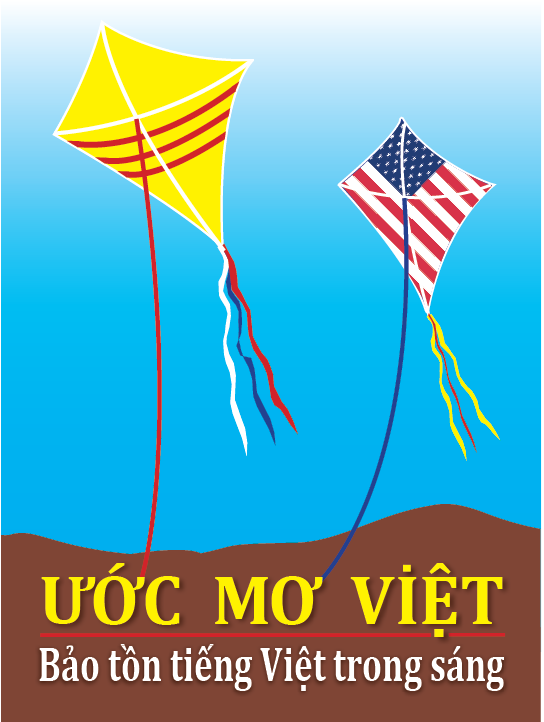 